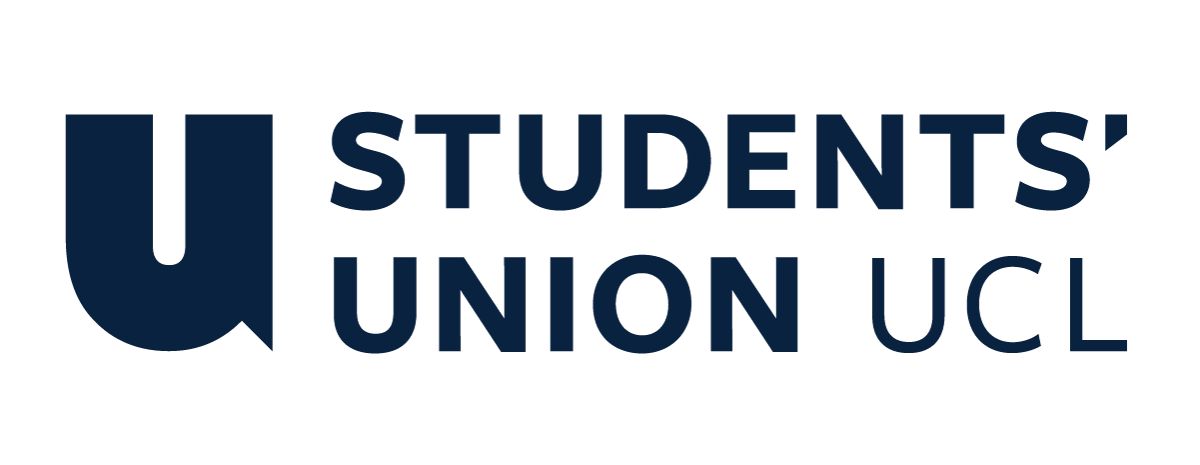 The Constitution of Students’ Union UCL Students’ Union UCL History SocietyNameThe name of the club/society shall be Students’ Union UCL History Society.The club/society shall be affiliated to Students’ Union UCL.Statement of IntentThe constitution, regulations, management and conduct of the club/society shall abide by all Students’ Union UCL policy, and shall be bound by the Students’ Union UCL Memorandum & Articles of Association, Byelaws, Club and Society Regulations and the club and society procedures and guidance – laid out in the ‘how to guides’.The club/society stresses that it abides by Students’ Union UCL Equal Opportunities Policies, and that club/society regulations pertaining to membership of the club/society or election to the club/society shall not contravene this policy.The Club and Society Regulations can be found on the following webpage: http://studentsunionucl.org/content/president-and-treasurer-hub/rules-and-regulations.The Society CommitteePresidentThe president’s primary role is laid out in section 5.7 of the Club and Society Regulations.TreasurerThe treasurer’s primary role is laid out in section 5.8 of the Club and Society Regulations.Welfare Officer/ Vice PresidentThe welfare officer’s primary role is laid out in section 5.9 of the Club and Society Regulations. The Welfare Officer/ Vice President will also support the President with his duties.Additional Committee Members 2 X Events OfficerThe Events Officers are responsible for organising academic and career events and should assist, where required, with social events. The Events Officers are also responsible for cultivating and continuing relationships with potential employers and speakers.2 X Social Secretary The Social Secretaries’ primary role is to plan and run social activities for the society. Editorial/Outreach OfficerThe Editorial/Outreach Officer will be responsible for the running and editorial content of the UCL History Society Journal. They are also responsible for cultivating relationships with local charities and planning fundraising activities.Secretary/ Communications OfficerThe Secretary/ Communications Officer’s primary roles are attending and writing the minutes at all society meetings, AGMs and EGMs, and publicising events. Freshers’ RepresentativeThe Freshers’ Representative shall work to understand the student body and advise on popular events and socials. They should work to increase undergraduate interest in the society and its activities.Responsibilities of all committee members3.9      Management of the club/society shall be vested in the club/society committee which will endeavour to meet regularly during term time (excluding UCL reading weeks) to organise and evaluate club/society activities.3.10   The committee members shall perform the roles as described in section 5 of the Students’ Union UCL Club and Society Regulations.Committee members are elected to represent the interests and well-being of club/society members and are accountable to their members. If club/society members are not satisfied by the performance of their representative officers they may call for a motion of no-confidence in line with the Students’ Union UCL Club and Society Regulations.Terms, Aims and ObjectivesThe club/society shall hold the following as its aims and objectives.The club/society shall strive to fulfil these aims and objectives in the course of the academic year as its commitment to its membership.The core activities of the club/society shall be: an annual Christmas Ball; Academic events; Careers events with external speakers from industry; social activities such as bowling or pub crawlsIn addition, the club/society shall also strive to organise other activities for its members where possible: Sporting events such as a football league or individual matches against other societies.This constitution shall be binding on the club/society officers, and shall only be altered by consent of two-thirds majority of the full members present at a club/society general meeting. The Activities Executive shall approve any such alterations. This constitution has been approved and accepted as the Constitution for the Students’ Union UCL History Society. By signing this document the president and treasurer have declared that they have read and abide by the Students’ Union UCL Club and Society Regulations.President name:John McNamaraPresident signature:J.McNAMARADate:29/09/23Treasurer name:Chris BaileyTreasurer signature:C. BAILEYDate:29/09/23